PROYECTO: Colombia patria querida.INDICADOR DE DESEMPEÑO.Conoce los simbolos patrios de ColombiaEntona el himno nacional con respetoConoce el significado de los colores que representan la bandera ColombianaDisfruta del folclor y la musica ColombianaIdentifica algunos personajes importantes de Colombia.LUNES: festivo 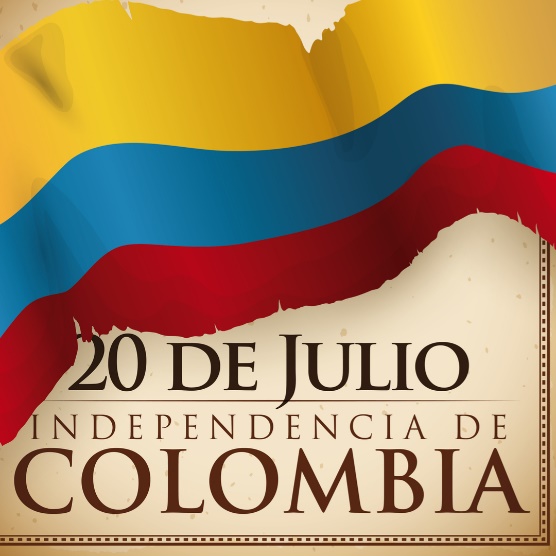 MARTES: Clase sincrónica por zoom. Hora: 10:30 am.https://www.youtube.com/watch?v=igfCgcfq170Independencia de Colombia. Observaremos el video sobre la independencia de Colombia, tendremos un conversatorio de lo observado, Realizar el florero de Llorente utilizando la técnica del rasgado.Lectura de los tres pelos de oro del diablo. (continuas con tu mini libro).Escribe la palabra Colombia y escribe una palabra que inicie con cada una de las letras que conforman la palabra. (el adulto le puede escribir la palabra para que la niña la haga de muestra, la idea es que la estudiante piense en las posibles palabras, las escriba y trate de leerlas).MIÉRCOLES: Clase sincrónica por zoom. Hora 10:30 am.Restas y sumas. Repasaremos las sumas y las restas. En tu cuaderno realizaremos los siguientes ejercicios, ten a mano granos de frijol, piedritas o lo que te sirva para contar.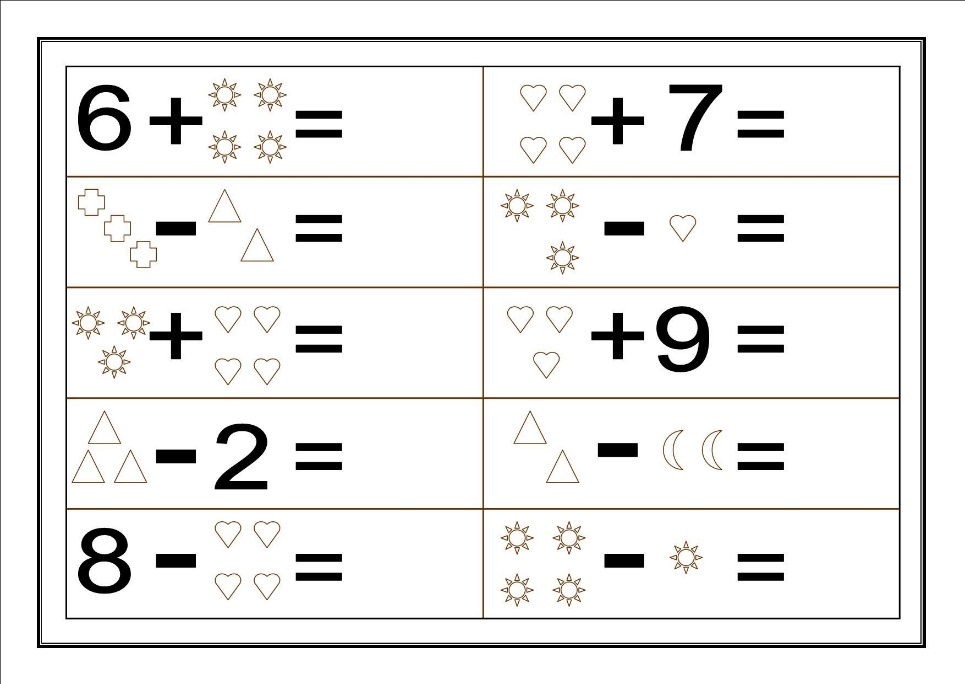 Los símbolos patrios de mi país. Observa el video sobre los símbolos patrios, luego realiza la pg.223 del libro. https://www.youtube.com/watch?v=viLLgJClj4MPregunta o busca en internet con ayuda de un adulto cual es el nombre de la capital de Colombia y por qué recibe el nombre de capital, escribe o dibuja.JUEVES: Ed, física. clase sincrónica por zoom. Hora.9.30 am.Tecnología. Clase sincrónica por zoom. Hora: 10:30 am.Realiza la actividad propuesta en la pg. 171VIERNES: Clase sincrónica por zoom. Hora: 10:30 am.Entonaremos con respeto el himno nacional.Manualidad. Mi bandera colombiana. Para esta actividad necesitarás pintura o colores amarillo, azul y rojo, una hoja, un palito de chuzo o cualquiera que tengas a mano, pegante y mucha disposición para crear.Realiza un dibujo donde muestres como quieres que sea tu país.Investiga quien es Gabriel García Márquez y que hacía, el lunes hablaremos sobre él.Recuerda escuchar buena música para crear. https://www.youtube.com/watch?v=3A7bJ_xId6Qhttps://www.youtube.com/watch?v=J4lGufql_h8DOCENTE: Katherine De La Hoz TabordaGRADO: Transcición FECHA: 21 al 24 de Julio